THÔNG CÁO BÁO CHÍ SỐ 352VỀ CÔNG TÁC PHÒNG, CHỐNG DỊCH COVID-19TRÊN ĐỊA BÀN TỈNH QUẢNG NAM(Ngày 13/4/2022)Ban Chỉ đạo phòng, chống dịch Covid-19 tỉnh Quảng Nam (Ban Chỉ đạo) thông tin nhanh về một  số nội dung liên quan đến  phòng, chống dịch Covid-19 trên địa bàn tỉnh Quảng Nam cập nhật tình hình đến 17h00 ngày 13/4/2022, như sau:TÌNH HÌNH DỊCH BỆNHVề ca bệnh, công tác cách ly y tế, lấy mẫu xét nghiệmTừ 16h00 ngày 12/4/2022 đến 16h00 ngày 13/4/2022, Quảng Nam ghi nhận 239 ca mắc mới (giảm 14 ca so với hôm qua), trong đó: 219 ca cộng đồng và 20 ca đã được giám sát, cách ly từ trước; có 505 bệnh nhân được công bố khỏi bệnh.(2) 40.862 ca bệnh công bố từ 01/01/2022 đến nay, cụ thể: 34.991 ca bệnh cộng đồng, 5.660 ca lây nhiễm thứ phát (đã được giám sát, cách ly trước khi phát hiện), 107 ca xâm nhập từ các tỉnh và 104 ca nhập cảnh.II. THÔNG TIN VỀ CÔNG TÁC PHÒNG, CHỐNG DỊCH CỦA TỈNH  Công tác triển khai tiêm vắc xin phòng Covid-19- Vắc xin nhận được/vắc xin phân bổ theo Quyết định: 3.247.040 liều/3.247.040 liều QĐ, đạt 100%. Số vắc xin thực tế đã tiêm 3.075.800 mũi tiêm, đạt tỷ lệ 94,7% so với vắc xin đã nhận, với kết quả đạt được như sau:* 2 mũi đối với vắc xin Astrazeneca, Pfizer, Moderna, Verocell và 3 mũi đối với vắc xin Abdala - Người từ 18 tuổi trở lên chưa được tiêm bất kỳ mũi vắc xin phòng 
Covid-19 nào có thể đăng ký tiêm chủng tại Trung tâm Y tế hoặc Trạm Y tế địa phương hoặc bằng cách truy cập vào đường dẫn: https://bit.ly/dangkytiemcovidQNam hoặc quét mã QR code dưới đây: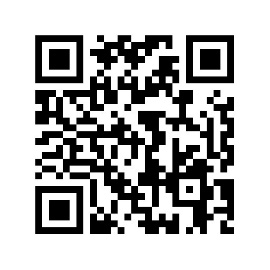 Ban Chỉ đạo phòng, chống dịch COVID-19 tỉnh Quảng Nam trân trọng cảm ơn các cơ quan báo chí trong và ngoài tỉnh đã chia sẻ, đồng hành cùng tỉnh Quảng Nam trong công tác tuyên truyền phòng, chống dịch Covid-19 trên địa bàn tỉnh. Xin cảm ơn!======================= UBND TỈNH QUẢNG NAM BAN CHỈ ĐẠO CẤP TỈNH PHÒNG, CHỐNG DỊCH COVID-19CỘNG HÒA XÃ HỘI CHỦ NGHĨA VIỆT NAMĐộc lập – Tự do – Hạnh phúcTTMụcSố đang được cách ly, điều trịSố phát sinh mới trong ngàyTích lũyTích lũyTTMụcSố đang được cách ly, điều trịSố phát sinh mới trong ngàyTính từ 01/01/2022 đến nayTừ đầu mùa dịch đến nay1Số ca bệnh239 (1)40.862 (2)47.3222Cách ly y tế tập trung003.89984.2713Cách ly tại cơ sở y tế610 (3)2224.50532.5504Cách ly tại nhà6.3048460.224252.7395BN F0 điều trị tại nhà 22.043217219.397219.397TTHuyệnCa bệnh cộng đồngCa bệnh đã được giám sát, cách lyTổng số 
ca bệnh1Tam Kỳ470 472Núi Thành325373Duy Xuyên270 274Đại Lộc220 225Thăng Bình220 226Điện Bàn190 197Hội An153188Quế Sơn150 159Đông Giang0 5510Phú Ninh50 511Phước Sơn14512Tiên Phước50 513Nam Giang40 414Hiệp Đức0 3315Nông Sơn30 316Tây Giang20 2TổngTổng21920239Tiêm vắc xinTiêm vắc xinNgười 
≥ 18 tuổiTrẻ 
12-17 tuổiTổng cộngTrong ngàyTổng số mũi tiêm4.50004.500Trong ngàyMũi 11340134Trong ngàyMũi 22820282Trong ngàyMũi bổ sung97-97Trong ngàyMũi nhắc lại3.987-3.987Cộng dồn liều cơ bảnMũi 1(Tỷ lệ trên dân số ≥ 18 tuổi)1.102.846(100%)132.608(99,3%)Cộng dồn liều cơ bảnMũi 2(Tỷ lệ trên dân số ≥ 18 tuổi)1.075.473(98,1 %)130.377(97,7%)-Cộng dồn mũi bổ sungCộng dồn mũi bổ sung420.812--Cộng dồn mũi nhắc lạiCộng dồn mũi nhắc lại309.269--